Nagyméltóságú Dr. Hóman Bálint 								Kelt: Róma, 1935. június 1.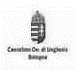 királyi vallás- és közoktatásügyi miniszterBudapest	Nagyméltóságú Miniszter Úr!A Nemzeti Színház igazgatói kinevezésével kapcsolatban szeretnék szíves figyelmébe ajánlani egy rendkívül tehetséges fiatalembert, Dr. Németh Antalt, akit a múlt évi római színházi kongresszuson ismertem meg. Az Olasz Királyi Akadémia neves vendégei között is nagyszerűen megállta a helyét, figyelemre méltó előadásokat tartott, melyek magasfokú esztétikai, irodalmi ismereteiről tettek tanúbizonyságot.Németh Antal széles látókörű, világlátott és külföldön is ismert szakember. Írói tevékenysége mellett színházkritikai elemzései is említésre méltóak. Főleg a színház esztétikájával, valamint a magyar drámák elemzésével foglalkozik. Erről személyesen is meggyőződhettem, amikor a világkongresszus magyar résztvevőit szerencsém volt meghívni a Római Magyar Intézetbe. Herczeg Ferenc különös elragadtatással fogadta Németh Antal színházi elképzeléseit, újítási terveit. Németh a Pázmány Péter Tudományegyetem elvégzése után a berlini egyetemen szerzett doktori diplomát, melynek tárgya a színház esztétikája. Rendkívül aktuális és érdekes a téma napjainkban, különösen a magyar Nemzeti Színház bizonytalan helyzetét ismerve. Németh Antal a legpezsgőbb európai színházi műhelyekbe látogatott el a kultuszminisztérium támogatásával. Olyan városokban bővítette modern színháztudományi ismereteit, mint Berlin, Bécs, München, Párizs, Köln. Itthon dolgozott az Országos Kamara Színház munkájában, alapító tagja volt a Színpadművészeti Stúdiónak. 1929-30 között a szegedi színház rendezője volt, ez utóbbi állásra dr. Pálfy József kormányfőtanácsos ajánlotta. Idén már a rádió drámai osztályának élére került, és a debreceni egyetem magántanárai sorába emelte.Ami gyakorlati tapasztalatait illeti, eddig számtalan mesejátékot, színművet és operát rendezett. Többek között a Csongor és Tünde, a Cyrano de Bergerac vagy nemzeti tragédiánk, a Bánk bán színrevitele tűnt ki újszerűségével. Az 1929-es szegedi színpadművészeti kiállítás is az ő nevéhez köthető.  Kiemelkedő szakmai hozzáértését és szervezői képességeit véleményem szerint az 1930-ban 41 magyar és 17 külföldi szerző közreműködésével szerkesztett Színészeti lexikon példázza a legjobban. Úgy gondolom, hogy a Hevesi Sándort követő idők kevés eredményt felmutató igazgatói után a Nemzeti Színház végre újból felemelkedne Németh Antal vezetésével. Kérem Miniszter urat, hazai színházi kultúránk egész jövőjének érdekében − a fentiek figyelembevételével − szíveskedjék határozatot hozni Németh Antal kinevezéséről. Alázatos tisztelettel maradok híve:kormánybiztos, művészettörténész, a Római Magyar Intézet igazgatója, 					                  a  Műemlékek Országos Bizottságának elnöke         